7 maja 2020r.czwartekTemat dnia: Kim chciał(a)bym zostać, gdy będę dorosły?Dzisiaj na zajęciach:Wysłuchasz opowiadania o dwóch dziewczynkach: Luizie i Patrycji. Dowiesz się, kim chciałyby zostać w przyszłości.Utrwalisz zasadę pisowni wyrazów z zakończeniem – arz, - erz.Będziesz liczyć w zakresie 1000Wykonasz pracę plastyczną związaną z wymarzonym zawodem.INFORMACJA OD NAUCZYCIELI ŚWIETLICY:W dzisiejszych materiałach zespołu świetlicowego zamieszczona jest informacja dotycząca Świetlicowego Konkursu Talentów. Zachęcam do zapoznania się ze szczegółami na stronie internetowej szkoły: www.ssp72.pl w zakładce Komunikaty - Praca zdalna kl. I-III – Materiały zespołu świetlicowego. Chętne osoby, także niechodzące do świetlicy, zapraszam do wzięcia udziału 
w tym konkursie ☺Edukacja polonistyczna:Czy zastanawiałeś/-aś się kiedyś nad tym, kim chciałbyś zostać w przyszłości? O jakim zawodzie marzysz? Dlaczego w ogóle warto mieć marzenia?Obejrzyj ten filmik i pomyśl, co chciałbyś robić w przyszłości? https://www.youtube.com/watch?v=pGrmrwhUgroMożesz wiele osiągnąć dzięki swojej codziennej, systematycznej pracy i wrodzonym talentom. Twoja pracowitość w nauce na pewno przyniesie efekty!Luiza i Patrycja, bohaterki czytanki w naszym podręczniku, też zastanawiały się, kim chciałyby zostać w przyszłości.https://flipbooki.mac.pl/ew/otoja_pol_spol_kl2_cz2/mobile/index.html#p=44 Otwórz podręcznik polonistyczno – społeczny cz.2 na str.42–43 i przeczytaj opowiadanie „Co zrobić, żeby zostać modelką?” Możesz przeczytać je wspólnie z wybraną osobą (rodzicem, siostrą, bratem…), a potem odpowiedz ustnie na pytania znajdujące się pod tekstem na str. 43. Staraj się wypowiadać pełnymi zdaniami.Co sądzisz o radzie mamy? Wyjaśnij, co to znaczy zdrowo odżywiać się i wcześnie chodzić spać. Czy ty odżywiasz się zdrowo? O której godzinie kładziesz się spać? Uzasadnij swoje zdanie.Otwórz teraz ćwiczenia pol.-społ. cz.4 na str. 12 i wykonaj zad. 1.https://flipbooki.mac.pl/ew/oto-ja-klasa2-cwi-hum-4/mobile/index.html#p=14 Jeśli nie masz przed sobą ćwiczeń, napisz pytania i odpowiedzi w zeszycie do języka polskiego.Przeczytaj i zapamiętaj zasadę ortograficzną, która mówi o pisowni nazw zawodów? 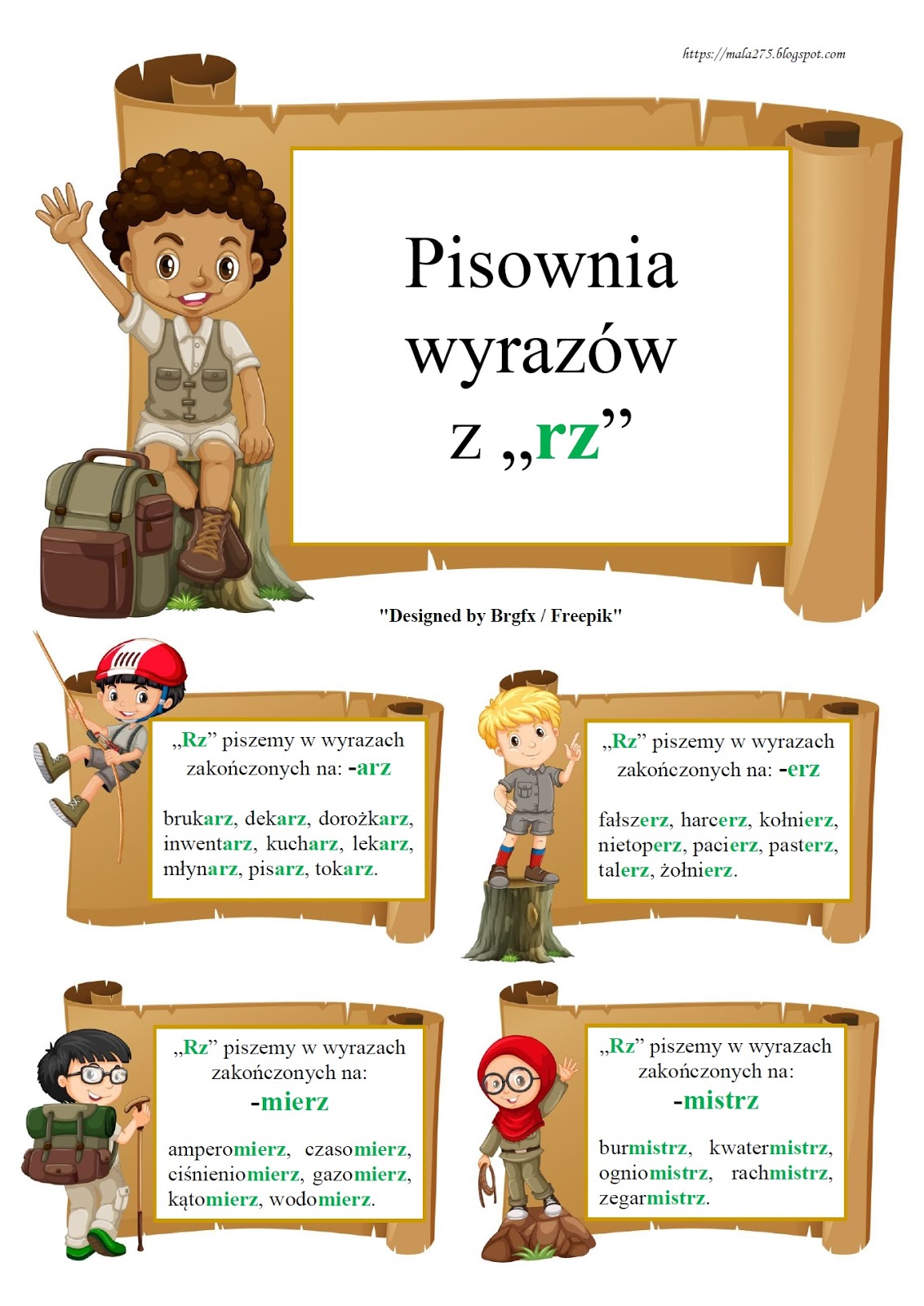 Poćwicz poprawną pisownię w poniższej grze.https://www.eduelo.pl/quiz/195/czesc/1/ Wykonaj zad. 2 na str. 12 w ćwiczeniach do j.polskiego.Znajdź w dostępnych źródłach informacji imiona i nazwiska sławnych ludzi i uzupełnij tabelkę zad.3.Przeczytaj poniższe zdania. Zwróć uwagę na wyrazy, które są na początku każdej wypowiedzi. Pomyśl, po czym rozpoznać czy do rzeczownika pasuje określenia TO, TA czy TEN.Ten chłopiec. Ta dziewczynka. To dziecko. Ten samochód. Ta truskawka.To jajko.Ten rower.Ta sałatka.To jabłko.Ten globus.Spróbuj wykonać zad. 4 na str. 13.Spacer w deszczu – zabawa dźwiękonaśladowcza.Poproś rodziców o przeczytanie tekstu. Naśladuj wiersz ruchem. Powtarzaj wyrazy dźwiękonaśladowcze. Julka wstała wcześnie rano. Przeciągnęła się i ziewnęła achchchchchch Podreptała do łazienki. Odkręciła kran bulbulbulbul. Umyła ręce i buzię chlapu chlap, chlapu chlap. O zębach też nie zapomniała szszszszszsz. Zęby wyszorowała szuszuszuszu. Zobaczyła, że za oknem pada deszcz kap kap kap. Więc pelerynę założyła, gumowce na nogi ojojoj, ojojoj. Na deszcz śmiało wyszła 
i z zadowoleniem wielkie stawiała po kałużach kroki chlup, chlup, chlup.Edukacja matematyczna: Otwórz podręcznik „Liczę” na stronach 62 i 63.Przeczytaj uważnie polecenia zad. 1, 2 i 3. Postaraj się wykonać je samodzielnie. Przy rysowaniu odcinków posługuj się linijką i zatemperowanym ołówkiem. https://flipbooki.mac.pl/ew/oto-ja-klasa2-licze/mobile/index.html#p=64 Dla chętnych: Matematycy na START!Jeśli czujesz niedosyt matematyki proponuję dodatkowo zadania w ćwiczeniach matematyczno – przyrodniczych cz.2 na str. 85. Możesz sam zdecydować ile zadań i które chcesz wykonać. Powodzenia!Edukacja plastyczna:Wykonaj dowolną techniką (kredki, farby, wycinanka z kolorowego papieru lub gazet, technika mieszana lub każda inna) pracę plastyczną związaną z wymarzonym przez Ciebie zawodem, który chciałbyś/ chciałabyś wykonywać w przyszłości. Zdjęcia prac proszę przesłać w przeciągu tygodnia 
tj. do 15 maja. Edukacja informatycznaDzisiaj w ramach zajęć komputerowych proszę otworzyć poniższy link, następnie z lewej strony w górnej części wejść (kliknąć) w zieloną chmurkę i otworzyć BLOK 29, TEMAT 131 i 132.https://epodreczniki.pl/wczesnoszkolna/KL2_ORE_V7_WIOSNA_2_3_23_100_p0.html?v=737 									Powodzenia w dzisiejszej nauce!									p. Kasia Raczyk  ♠